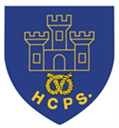 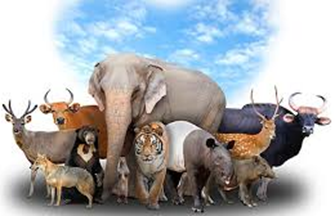 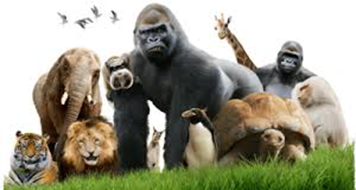 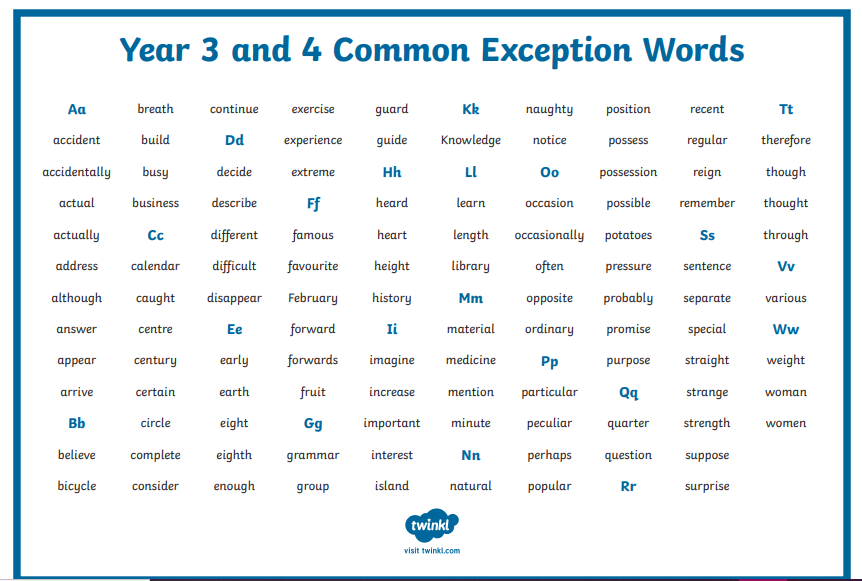 Learning Project Week beginning Monday 27th April - AnimalsLearning Project Week beginning Monday 27th April - AnimalsAge Range: Y3/4Age Range: Y3/4Weekly Maths Tasks (Aim to do 1 per day) Weekly Reading Tasks (Aim to do 1 per day)White rose maths daily lessons – year 3 or year 4 https://whiterosemaths.com/homelearning/Working on Times Table Rockstars - your child will have an individual login to access this (20 mins on SOUND CHECK).  Work on ‘Numbots’ access this with the same login as TT rockstars. It starts off with easier tasks and becomes progressively harder. Play on Hit the Button - focus on number bonds, halves, doubles and times tables. Additional activities:Adding totals of the weekly shopping list or some work around money. This game could support work on adding money. Practise telling the time.  Use both digital and analogue clocks.  Read to the quarter hour and the nearest 5 minutes.Get a piece of paper and ask your child to show everything they know about Division. This could be pictures, diagrams, explanations, methods etc. They can be as creative as they want to be. Practise counting forwards and backwards from any given number in 2s.You could share a story together. This could be a chapter book where you read and discuss a chapter a day.Listen to your child read and let them discuss what they have read. Encourage them to read with expression and intonation. Watch Newsround and discuss what is happening in the wider world. Get your child to read a book on the Oxford Owl website, discuss what your child enjoyed about the book. Be sure to complete the comprehension activities to go with each book.Explore new vocabulary you find when reading. What are the origins of this word? Can it be modified? Can you find any synonyms online or in a thesaurus, or antonyms for your new word? With your child, look in magazines, newspapers and books for new vocabulary they are unfamiliar with.  They could use a highlighter to highlight in magazines and newspapers.Weekly Spelling Tasks (Aim to do 1 per day)Weekly Writing Tasks (Aim to do 1 per day)Practise the year 3 and 4 Common Exception words.You could play Hangman, Missing Letter or Word Reveal games to make learning these more fun.Continue to use these Common Exception words in sentences.Write a story using as many of the common exception words as you can.  Can you beat your sibling?Write an email to a family member telling them all about how your week has been. Design an information leaflet about an animal of your choice. Remember to use headings and subheadings. Write a description of a fictional animal that has just been discovered. Think about what it looks like, where it lives and what it eats. Draw a picture to show what this new creature is like. Write a set of instructions for how to look after a pet. Remember to include what you need and what you do. Write a haiku poem about a bird of prey using information gathered. (Think carefully about a haiku’s structure, remembering the number of syllables required in each line)Learning Project - to be done throughout the weekLearning Project - to be done throughout the weekThe project this week aims to provide opportunities for your child to learn more about the area in which they live. Learning may focus on your local area, famous people, key landmarks and links to your city.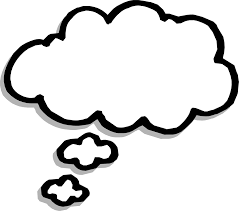 Let’s Wonder:Create fact files about deadly predators. Draw pictures of the predators and label them with information they find out. Where does the predator live? Why does it live there? What does it eat? How does it capture its prey? What special qualities do these predators have? Make a food chain to demonstrate why a predator is at the top of the chain www.youtube.com/watch?v=MuKs9o1s8h8. They could make a set of top trump cards using the information they found out.www.google.com/search?q=top+trumps+template&rlz=1C1RUCY_enGB687GB688&oq=top+trumps&aqs=chrome.2.69i57j0l7.9119j0j7&sourceid=chrome&ie=UTF-8Let’s Create:                                                                                                   Explore the artist Franz Marc. Find out who he was and what type of artist he was. What did he like to create pictures? Look at some of his paintings online. Then choose an animal to draw and add colour to, in a similar style to his. What do they think of his paintings? Did they like their finished piece of artwork? Why?/Why not?Can you make a step by step, set of instructions to show a friend how to draw your animal. E.g. start with the head, then lightly draw the body shape, add legs… and so on. 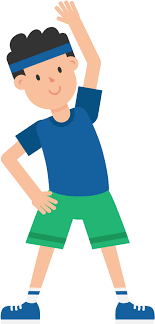 Stay ActiveGive yourself an hour to see how many different types of insects or mini beasts you can spot in the garden. Look in different habitats, some cold and damp, or dry and dusty. Try to draw the insect and make a tally chart. Which was the most popular? Can you find out about it on the internet? If you could rename it, what would you call it? Time to Talk: Write a letter to your local zoo, (e.g. Chester zoo, Knowsley Safari Park) Let them know your opinion about keeping large animals in captivity. Do you think it’s a good idea? Do you think the animals are happy? What would you do to improve their environment? If you were that animal for the day, would you enjoy its life? Suggest a different way to watch animals in their natural environment. .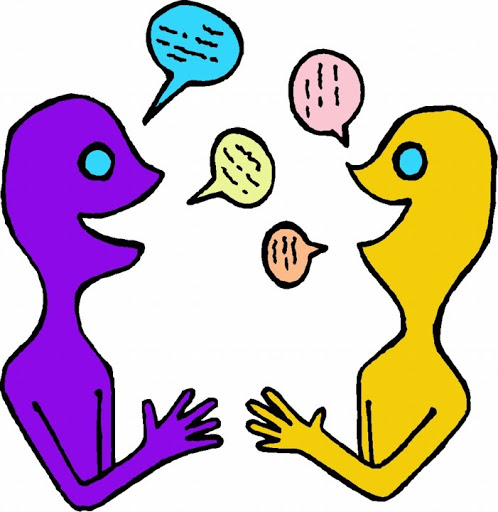 Understanding Others and Appreciating Differences:If you could have any animal in the world as a pet, what would it be? Do you think your animal would be happy? What would you do to keep it entertained? Would you have just one or two of them? Give full answers to your questions. 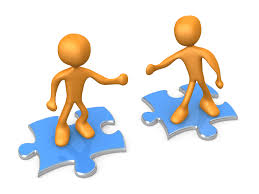 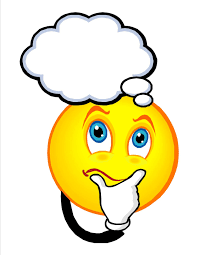 Reflect:If you went to a zoo and saw a lion pacing up and down, looking very sad and thin, what would you do? If you saw a stray dog in the street, what would you do? The project this week aims to provide opportunities for your child to learn more about the area in which they live. Learning may focus on your local area, famous people, key landmarks and links to your city.Let’s Wonder:Create fact files about deadly predators. Draw pictures of the predators and label them with information they find out. Where does the predator live? Why does it live there? What does it eat? How does it capture its prey? What special qualities do these predators have? Make a food chain to demonstrate why a predator is at the top of the chain www.youtube.com/watch?v=MuKs9o1s8h8. They could make a set of top trump cards using the information they found out.www.google.com/search?q=top+trumps+template&rlz=1C1RUCY_enGB687GB688&oq=top+trumps&aqs=chrome.2.69i57j0l7.9119j0j7&sourceid=chrome&ie=UTF-8Let’s Create:                                                                                                   Explore the artist Franz Marc. Find out who he was and what type of artist he was. What did he like to create pictures? Look at some of his paintings online. Then choose an animal to draw and add colour to, in a similar style to his. What do they think of his paintings? Did they like their finished piece of artwork? Why?/Why not?Can you make a step by step, set of instructions to show a friend how to draw your animal. E.g. start with the head, then lightly draw the body shape, add legs… and so on. Stay ActiveGive yourself an hour to see how many different types of insects or mini beasts you can spot in the garden. Look in different habitats, some cold and damp, or dry and dusty. Try to draw the insect and make a tally chart. Which was the most popular? Can you find out about it on the internet? If you could rename it, what would you call it? Time to Talk: Write a letter to your local zoo, (e.g. Chester zoo, Knowsley Safari Park) Let them know your opinion about keeping large animals in captivity. Do you think it’s a good idea? Do you think the animals are happy? What would you do to improve their environment? If you were that animal for the day, would you enjoy its life? Suggest a different way to watch animals in their natural environment. .Understanding Others and Appreciating Differences:If you could have any animal in the world as a pet, what would it be? Do you think your animal would be happy? What would you do to keep it entertained? Would you have just one or two of them? Give full answers to your questions. Reflect:If you went to a zoo and saw a lion pacing up and down, looking very sad and thin, what would you do? If you saw a stray dog in the street, what would you do? Additional learning resources parents may wish to engage withAdditional learning resources parents may wish to engage withClassroom Secrets Learning Packs - These packs are split into different year groups and include activities linked to reading, writing, maths and practical ideas you can do around the home. . BBC Bitesize: daily lessons and activities in all different subjectshttps://www.bbc.co.uk/bitesize/dailylessonsTwinkl – Lots of different resources for every subjectClick on the link and sign up using your own email address and creating your own password. Use the offer code UKTWINKLHELPS. https://www.twinkl.co.uk/home-learning-hubCEOP: Home Learning Packs about Internet Safety- new lessons each weekhttps://www.thinkuknow.co.uk/parents/support-tools/home-activity-worksheets?utm_source=Thinkuknow&utm_campaign=03cb8440df-TUK_ONLINE_SAFETY_AT_HOME_24_03_20&utm_medium=email&utm_term=0_0b54505554-03cb8440df-55195669CEOP: Parent Helpsheet for Online Safetyhttps://www.thinkuknow.co.uk/professionals/our-views/parents-helpsheets/Classroom Secrets Learning Packs - These packs are split into different year groups and include activities linked to reading, writing, maths and practical ideas you can do around the home. . BBC Bitesize: daily lessons and activities in all different subjectshttps://www.bbc.co.uk/bitesize/dailylessonsTwinkl – Lots of different resources for every subjectClick on the link and sign up using your own email address and creating your own password. Use the offer code UKTWINKLHELPS. https://www.twinkl.co.uk/home-learning-hubCEOP: Home Learning Packs about Internet Safety- new lessons each weekhttps://www.thinkuknow.co.uk/parents/support-tools/home-activity-worksheets?utm_source=Thinkuknow&utm_campaign=03cb8440df-TUK_ONLINE_SAFETY_AT_HOME_24_03_20&utm_medium=email&utm_term=0_0b54505554-03cb8440df-55195669CEOP: Parent Helpsheet for Online Safetyhttps://www.thinkuknow.co.uk/professionals/our-views/parents-helpsheets/#TheLearningProjects#TheLearningProjects